«От технологии к эффективным образовательным результатам. Современные практики в сфере информатизации образования. Образовательные инициативы членов  предметного сообщества «Информатика» Профессионального педагогического объединения Иркутской области»Уважаемые коллеги, приглашаем вас принять участие в вебинарах сообщества «Информатика» ППО учителей Иркутской области. Каждому, посетившему мероприятия, будут выданы соответствующие сертификаты. Для получения сертификатов необходимо зарегистрироваться на сайте на мероприятие на сайте в разделе «Мероприятия» https://edu.iro38.ru/Home/Seminars (ссылка ведет в этот раздел). Выбрать структурное подразделение «Центр непрерывного повышения профессионального мастерства» (Центр НППМ); КликнутОставить заявку на мероприятие, введя код соответствующего вебинара. Все коды мероприятий приведены в таблице – расписании вебинаров.Единая ссылка на подключение ко всем вебинарам:  https://teams.microsoft.com/l/meetup-join/19%3ameeting_YmUzNDA4MWItOTAxMC00Yjk0LWEyMzYtYjM4OTM4NTU1ZjIw%40thread.v2/0?context=%7b%22Tid%22%3a%22d5cb9417-c9d5-42e4-b4b7-de89110986e5%22%2c%22Oid%22%3a%22bc8ea665-e8e6-471e-a57a-00bd3e27446c%22%7dУТВЕРЖДАЮ: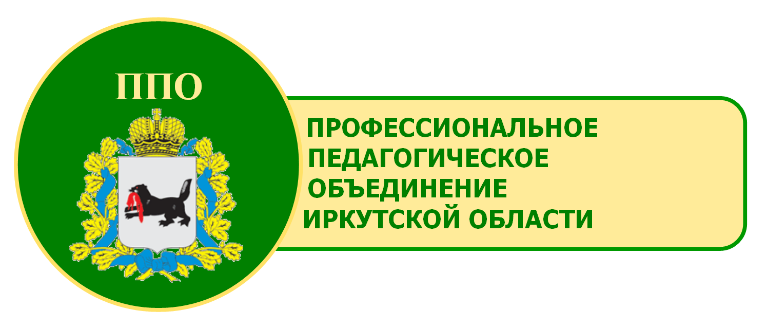 Председатель предметного сообщества«Информатика» профессиональногопедагогического объединения учителейинформатики Иркутской области_________ Н.Н.Вихрова«___» февраля 2022 г.№ТемаКод для регистрацииДата / время1Педагогическая мастерская: «Интеграция автоматизированной системы дистанционного  обучения в образовательный процесс»(для учителей, ведущих подготовку к ГИА)Вихрова Наталья Николаевна, учитель высшей категории, МБОУ «СОШ №15», г.Ангарск.код для регистрации: 7320322.03.2213:002Консультация-парадокс «Организация урока по модели Ротация станций»Кузьмина Татьяна Владимировна,МОУ ИРМО «Усть-Кудинская СОШ»код для регистрации:1254022.03.2214:003«Стратегия подготовки к ГИА по информатике: Обработка числовой информации с использованием функций электронных таблиц.»Поваренская Елена Владимировна, учитель информатики МАОУ СОШ №27 с углублённым изучением английского языка.код для регистрации:3001723.03.2211:004«Дистанционное обучение средствами платформы Zoom»Клюквина Ирина Фабияновна, МОУ «Железнодорожная СОШ №2»код для регистрации:50852Вебинар пройдет в zoom:Подключиться к конференции Zoomhttps://us04web.zoom.us/j/Идентификатор конференции: 774 3844 1489Код доступа: jfcDp624.03.2214:005«Работа с ресурсом liveworksheets.com для создания интерактивных заданий»Асламова Наталья Сергеевна,МКОУ СОШ №2 р.п Куйтункод для регистрации:7083324.03.2215:00